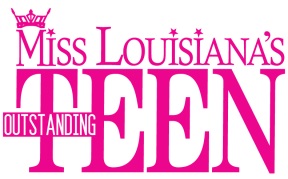 Scholarship Disbursement RulesScholarship monies awarded by Miss Louisiana’s Outstanding Teen (MLAOT) contestants can only be applied to approved educational expenses.  Request for payment outside the guidelines of this document may be referred to the Miss Louisiana Organization Scholarship Chair for consideration of payment.  Scholarship funds awarded at the local level must be exhausted prior to payment of those awarded at state competition.  Requests for scholarship paymentMust be made within one year of contestant’s high school graduation, with the exception of request for payment of dual enrollment tuition.  We will use July 31 of the year of following graduation as the cut-off date.Proper documentation must accompany all requests for payment.Allow 6-8 weeks for scholarship payment. Full and Part Time students are eligible for scholarship payment.  Examples of eligible expenses:Dual enrollment tuition for high school students (Request may be made prior to high school graduation)General tuition On campus room and boardOff campus housingBooks (for current semester only, these may be hardback or electronic)Student LoansSoftware required by course syllabusLaptop or tablet (special rules apply)Examples of ineligible expenses:Parking tags/parking ticketsFines levied by institutionKeysDepositsUtilitiesPreparatory materials or examsSorority or club membership dues/feesQuestions regarding scholarship payment may be directed to the Miss Louisiana Organization Scholarship Chairperson. Request form for scholarship payment is located at www.misslouisiana.org I acknowledge that I have reviewed the rules for disbursement of MAOT scholarship funds.________________________________		_____________________________                                                          Signature of Contestant                                                                                   Signature of Parent/Guardian________________________________		_____________________________                                                       Printed Name of Contestant                                                                            Printed Name of Parent/Guardian________________________________		_____________________________                                                                       Date                                                                                                                      DateRevision Date:  01/22/19